МХК - 11 классТест по теме «Художественная культура Нового времени»1.Художественный стиль, который появился благодаря португальским морякам, называвшим так бракованные жемчужины неправильной формы:А) рококо Б) барокко В) классицизм Г) импрессионизм2.Какая черта НЕ характерна для стиля БАРОККО?А) увеличение масштабов, массивность, искажение классических пропорций;Б) создание нарочито искривленного пространства за счет криволинейных форм;В) обилие украшений, скульптур, зеркал, позолотыГ) ориентирование на античную ордерную систему, строгую симметрию, четкую соразмерность композиции.3. Наиболее яркий представитель живописи барокко:А) П.П.Рубенс Б) Н.Пуссен В) В.Л.Боровиковский Г) Н.Н.Ге4. Рембрандт Харменс ван Рейн, Франс Халс, Виллем Хеда, Питер Класс являются представителями: А) изобразительного искусства бароккоБ) изобразительного искусства классицизмаВ) реалистической живописи ГолландииГ) художниками-передвижниками5. Кто НЕ является представителем Венской классической школы?А) Йозеф Гайдн Б) Фридерик Шопен Б) Вольфган Амадей Моцарт Г) Людвиг ван Бетховен 6. Автором одного из архитектурных шедевров Санкт-Петербурга – Казанского собора, является представитель русского классицизма:А) А.Н.Воронихин Б) К.И.Росси В) В.И.Баженов Г) О.Монферран7. К мастерам скульптурного портрета XVIII века можно отнести:А) Ф.С.Рокотова Б) Г.Курбе В) Ф.И.Шубина9. Кто был во главе «Товарищества передвижных художественных выставок?А) В.Г.Перов Б) Н.А.Ярошенко В) И.Н. Крамской Г) И.И.Шишкин10. К какому жанру относится картина И.Е.Репина «Иван Грозный и сын его Иван»?А) исторический жанр Б) изображение народаВ) портрет Г) мифический жанр11. Кого называли «певцом русского леса»?А) И.И.Шишкина Б) Н.А.Ярошенко В) В.В.Верещагина Г) В.М.Васнецова12. Какая тема была самая главная в творчестве И.Е.Репина?А) портрет Б) изображение народа В) историческая тема Г) мифологическая тема13. Какая картина НЕ является произведением И.Е.Репина?А) «Утро стрелецкой казни» Б) «Бурлаки на Волге»В) «Запорожцы пишут письмо турецкому султану»Г) «Крестный ход в Курской губернии»14. В.И.Суриков внес большой вклад в развитие ….. жанра живописи:А) мифологического Б) исторического В) портретного15. Действие какой картины В.И.Сурикова происходит на фоне Собора Василия Блаженного и башен Кремля?А) «Боярыня Морозова» Б) «Взятие снежного городка»В) «Утро стрелецкой казни» Г) «Степан Разин»16. Организатором и идейным вдохновителем «Могучей кучки» являлся:А) М.П.Мусоргский Б) Н.А.Римский-КорсаковВ) А.П.Бородин Г) М.А.Балакирев2 часть 1Соотнеси картины и их авторов2Установи правильное соответствие, соединив стрелками термин и его значение:3 С одной стороны, дворцово-парковый комплекс Версаля стал воплощением архитектуры классицизма. С другой стороны, его интерьеры оформлены в барочном стиле. Перечислите примеры, подтверждающие эту особенность Версаля 4.О каких художниках идёт речь, определи их картины:        5. Назови авторов и названия  архитектурных шедевров Санкт-ПетербургаТест по теме «Художественная культура Нового времени»(вариант для учителя)1.Художественный стиль, который появился благодаря португальским морякам, называвшим так бракованные жемчужины неправильной формы:А) рококо Б) барокко В) классицизм Г) импрессионизм2.Какая черта НЕ характерна для стиля БАРОККО?А) увеличение масштабов, массивность, искажение классических пропорций;Б) создание нарочито искривленного пространства за счет криволинейных форм;В) обилие украшений, скульптур, зеркал, позолотыГ) ориентирование на античную ордерную систему, строгую симметрию, четкую соразмерность композиции.3. Наиболее яркий представитель живописи барокко:А) П.П.Рубенс Б) Н.Пуссен В) В.Л.Боровиковский Г) Н.Н.Ге4. Рембрандт Харменс ван Рейн, Франс Халс, Виллем Хеда, Питер Класс являются представителями: А) изобразительного искусства бароккоБ) изобразительного искусства классицизмаВ) реалистической живописи ГолландииГ) художниками-передвижниками5. Кто НЕ является представителем Венской классической школы?А) Йозеф Гайдн Б) Фридерик Шопен Б) Вольфган Амадей Моцарт Г) Людвиг ван Бетховен 6. Автором одного из архитектурных шедевров Санкт-Петербурга – Казанского собора, является представитель русского классицизма:А) А.Н.Воронихин Б) К.И.Росси В) В.И.Баженов Г) О.Монферран7. К мастерам скульптурного портрета XVIII века можно отнести:А) Ф.С.Рокотова Б) Г.Курбе В) Ф.И.Шубина8. Кого из русских художников-пейзажистов называют «моря пламенным поэтом»?А) О.А.Кипренского Б) И.Е.Репина В) В.И.Сурикова Г) И.К.Айвазовского9. Кто был во главе «Товарищества передвижных художественных выставок?А) В.Г.Перов Б) Н.А.Ярошенко В) И.Н. Крамской Г) И.И.Шишкин10. К какому жанру относится картина И.Е.Репина «Иван Грозный и сын его Иван»?А) исторический жанр Б) изображение народаВ) портрет Г) мифический жанр11. Кого называли «певцом русского леса»?А) И.И.Шишкина Б) Н.А.Ярошенко В) В.В.Верещагина Г) В.М.Васнецова12. Какая тема была самая главная в творчестве И.Е.Репина?А) портрет Б) изображение народа В) историческая тема Г) мифологическая тема13.Какая картина НЕ является произведением И.Е.Репина?А) «Утро стрелецкой казни» Б) «Бурлаки на Волге»В) «Запорожцы пишут письмо турецкому султану»Г) «Крестный ход в Курской губернии»14.В.И.Суриков внес большой вклад в развитие ….. жанра живописи:А) мифологического Б) исторического В) портретного15.Действие какой картины В.И.Сурикова происходит на фоне Собора Василия Блаженного и башен Кремля?А) «Боярыня Морозова» Б) «Взятие снежного городка»В) «Утро стрелецкой казни» Г) «Степан Разин»16.Организатором и идейным вдохновителем «Могучей кучки» являлся:А) М.П.Мусоргский Б) Н.А.Римский-КорсаковВ) А.П.Бородин Г) М.А.Балакирев17. Творчество этого композитора развивалось под влиянием русской народной песни. Одна из известных сатирических песен «Блоха» стала особенно известна благодаря исполнению Ф.И.Шаляпина:А) П.И.Чайковский Б) М.П.Мусоргский В) А.П.Бородин18.Кто создал музыку к произведениям «Евгений Онегин», «Спящая красавица», «Времена года»?А) М.П.Мусоргский Б) П.И. Чайковский В) Н.А.Римский-КорсаковКритерии оценок: 16-18 правильных ответов – «5»;12-15 ответов – «4»; 9-11 ответов – «3»; менее 9 ответов – «2».3 часть 21. Эссе «Русские художники передвижники»КЛЮЧИ:Критерии оценивания работы:Максимальное количество баллов – 3128 – 31 баллов –«5» - отлично20 - 27 балла – «4» - хорошо15 - 19 баллов – «3» - удовлетворительноМенее15 баллов -« 2» - неудовлетворительно1. Крестный ход в Курской губернииА) И.И.Шишкин2. КочегарБ) И.И. Левитан3. Мина МоисеевВ) Н.А. Ярошенко4. Лесные далиГ) И.Н. Крамской5. ВладимиркаД) И.Е.Репин1) РОМАНТИЗМА) Направление в искусстве, характеризующееся изображением социальных, психологических и прочих явлений, максимально соответствующим действительности.2) РЕАЛИЗМБ) Художественный стиль и эстетическое направление в европейской литературе и искусстве 17 – начала 19 вв., одной из важных черт которых являлось обращение к образам и формам античной литературы и искусства, как идеальному эстетическому эталону3) КЛАССИЦИЗМВ) Идейное и художественное направление в европейской и американской живописи 18 – начала 19 веков, выдвигавшее на первый план индивидуальность, наделяя её идеальными устремлениями. Это направление выделяло главенство воображения и чувств.а. 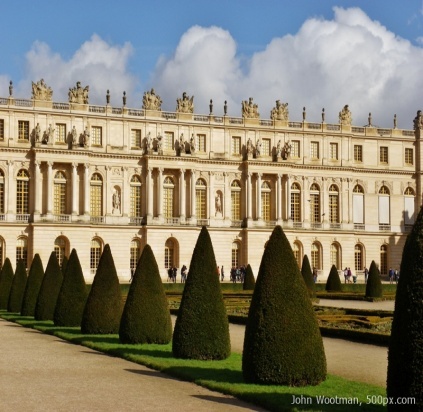 б. 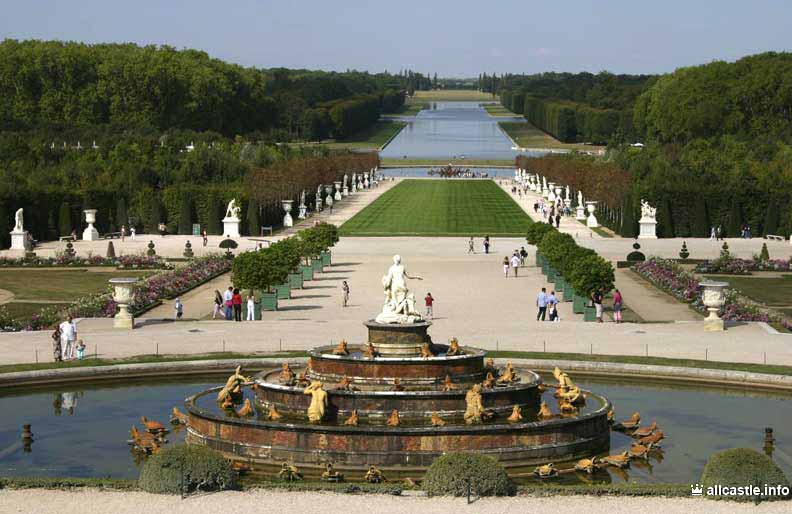 в. 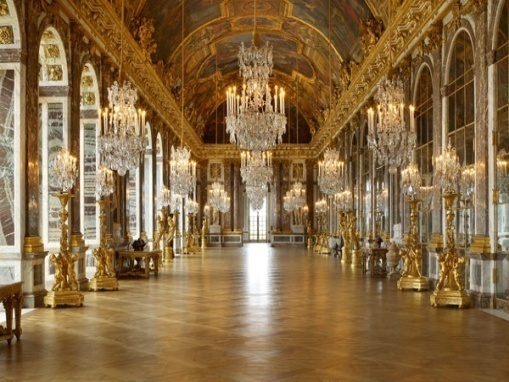 г. 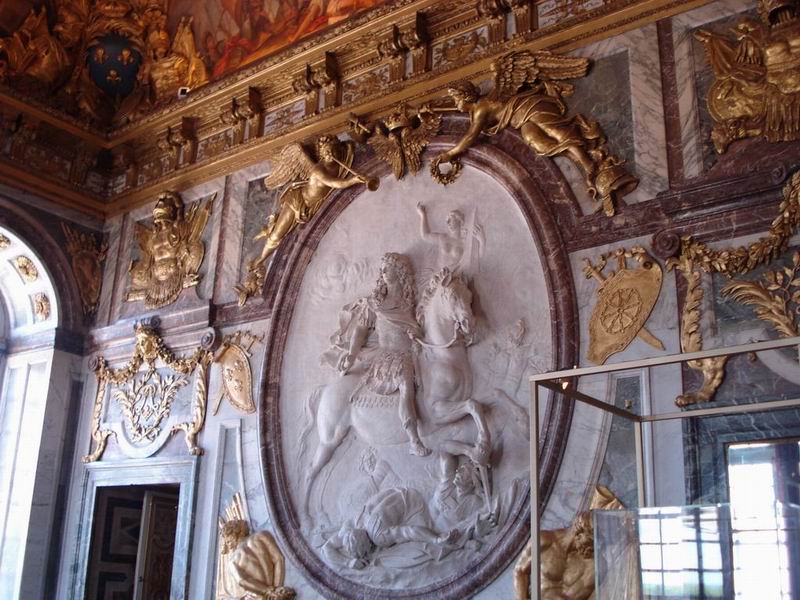 1) Французский  живописец, основоположник французского классицизма в живописи, стремившийся выразить героические свободолюбивые идеалы предреволюционной эпохи через образы античной истории.2) Русский живописец, создатель произведений на библейские и антично-мифологические сюжеты, представитель академизма.3) Живописец, акварелист, рисовальщик, автор исторических композиций, портретов, жанровых картин, пейзажей, крупнейший представитель русской академической школы.                                1) Французский  живописец, основоположник французского классицизма в живописи, стремившийся выразить героические свободолюбивые идеалы предреволюционной эпохи через образы античной истории.2) Русский живописец, создатель произведений на библейские и антично-мифологические сюжеты, представитель академизма.3) Живописец, акварелист, рисовальщик, автор исторических композиций, портретов, жанровых картин, пейзажей, крупнейший представитель русской академической школы.                                1) Французский  живописец, основоположник французского классицизма в живописи, стремившийся выразить героические свободолюбивые идеалы предреволюционной эпохи через образы античной истории.2) Русский живописец, создатель произведений на библейские и антично-мифологические сюжеты, представитель академизма.3) Живописец, акварелист, рисовальщик, автор исторических композиций, портретов, жанровых картин, пейзажей, крупнейший представитель русской академической школы.                                а) 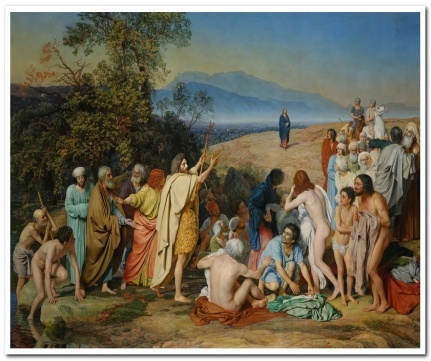 б)  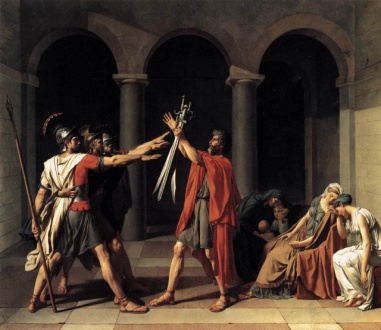 в) 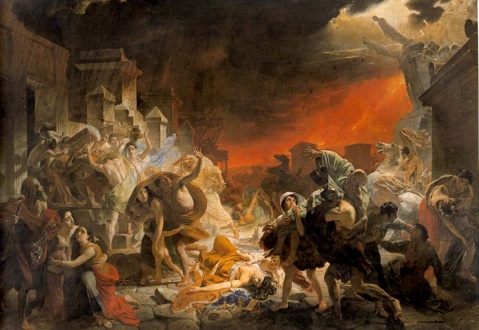 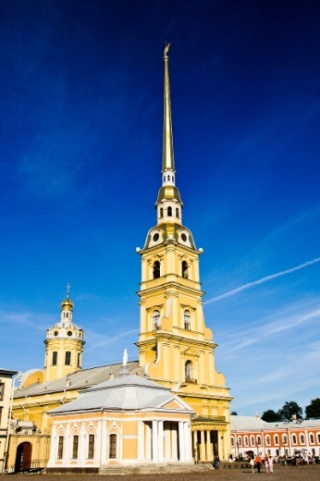 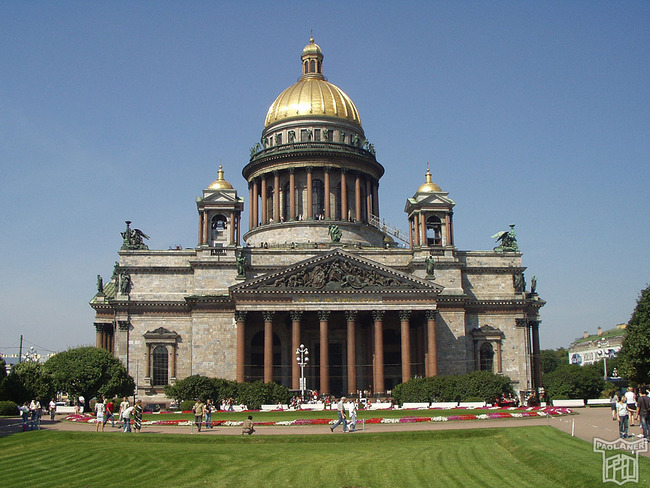 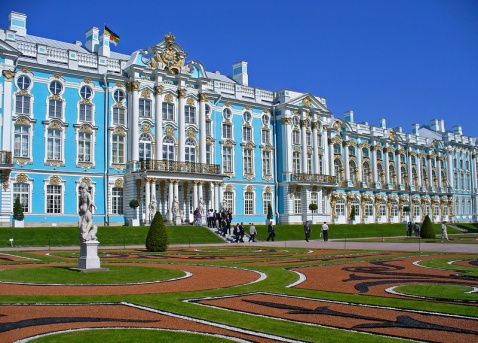 а.б.в.№ вопросаОтветКол.-во баллов1б1 балл2г1 балл3а1 балл4в1 балл5б1 балл6а1 балл7в1 балл8г1 балл9в1 балл10а1 балл11а1 балл12б1 балл13а1балла14б1 балл15в1 балл16г1 балл17б1 балл18б1 балла191 –Д, 2 – В, 3 –Г, 4 – А, 5 - Б 5 балл201 – В, 2 – А, 3 - Б3 балл215 баллов